Bridge Street, Phase 2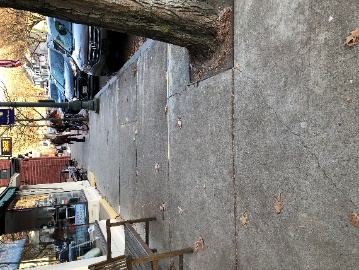 CONSTRUCTION KICK-OFF MEETINGWEDNESDAY, March 29, 2023 9 amvia Zoomhttps://us02web.zoom.us/j/85612933239?pwd=bmlDU0pyaGtkSXBYK0hoMkJlWnJTdz09 Meeting ID: 856 1293 3239 Passcode: 1234 One tap mobile +13126266799,,85612933239#,,,,*1234# US (Chicago) +16465588656,,85612933239#,,,,*1234# US (New York) Dial by your location         +1 312 626 6799 US (Chicago)         +1 646 558 8656 US (New York) Work will be starting on the Bridge Street Phase 2 Improvements project the week of April 3.  This meeting has been scheduled to bring impacted residents, business, and property owners up to date on the construction plans. The project engineer and representatives from the Town and Shelburne Falls Fire and Sewer Districts will be present at the meeting to answer your questions. If you cannot make the meeting and have questions or concerns, please forward them to Terry Narkewicz, Town Administrator, (413-625-0300, ext. 1), townadmin@TOWNOFSHELBURNEMA.GOV. The Town of Shelburne has received a Community Development Block Grant to repair a section of the road, from Baker Avenue to the Mechanic Street intersection. GEG Construction of Springfield has been contracted to complete the repairs, which include sidewalk and curb replacement/repair, new road pavement, new water lines and hydrant, sewer improvements, and tree replacements.THE SCOPE OF WORK:Sidewalks - Sidewalks in the project area will be replaced to eliminate the uneven, unsafe surfaces caused by intrusion of tree roots and to provide a consistent slope and width. Sidewalk ramp transitions will be made ADA compliant and curbs will be reset to better align with sidewalk. Some building entry steps may be reset to bring the initial step height within building code and new railings installed. The Memorial Hall ramp and stairs will be replaced.Tree replacement – The root systems of existing trees have caused sidewalk heaving and will be impacted by the water line work. The trees will be replaced with species suitable for street plantings. Each tree will be placed in the same “Silva Cell” planting system as used for Bridge Street Phase 1. A total of 5 trees are proposed for removal and replacement and an additional 2 trees will be planted. A Public Hearing on the proposed tree removals has been scheduled via Zoom for March 29, 5:30 pm. See attached Hearing Notice.Water system – The current water systems is a hodgepodge of mains and services, most installed circa 1911 and inadequate for contemporary use. Most services are ¾” copper, smaller than recommended for contemporary domestic water flows to apartments. The industry standard to support fire suppression systems and hydrants is a 6” service. Grant funds will replace the cast iron water main and bring new water service lines as well as 6” service stubs for future fire suppression systems to the buildings’ foundations. Extending the new services through the foundation and making plumbing connections are the responsibility of the property owners. The Shelburne Falls Fire District is working with property owners to plan connection of the new services through the foundation to the existing building water pipes.Sewer system – The sewer main and the manhole at the intersection of Bridge and Main Streets will be replaced. The current sewer cannot be accessed by Sewer District staff, making it difficult to maintain sewer pipes and services on Bridge Street. Shelburne ARPA funds are covering the costs of sewer improvement. THE SCHEDULE - The contractor plans to mobilize the week of April 3rd and complete work except for final paving and tree planting by the end of June.  Schedule updates will be issued as construction progresses.Sewer System Improvements – Tentative Start Date, week of April 10. The sewer main linking Bridge Street to Main Street and its manhole will be replaced.Water System Installation – Tentative Start Date, week of April 10. Duration: Approximately 5 weeks.  Work will begin with the installation of a temporary water supply to provide safe, potable water to all buildings in the project area. Cutover from the old water system to the temporary water supply will result in a short interruption of service; the contractor will provide a minimum 48 hours of notice when the cutover will occur.Once all buildings are on the temporary water service, the contractor will begin installing the new main around April 24. They also will be bringing new 2” water service lines as well as 6” service stubs for future fire suppression systems to the buildings’ foundations. Building owners will contract separately to bring the new services into their buildings and connect to interior plumbing.Tree Removal/Planting – Removal of trees as approved by the Select Board is scheduled for the first week of the project to make the water system work go faster. It is hope that the Town’s Tree Committee will provide recommendations for replacement trees, to be planted in the fall.Paving and sidewalks – The road surface will be reclaimed, graded and a new layer of pavement laid after the new water system has been installed. New sidewalk construction will then begin a section at a time, removing and pouring the sidewalk just in that section. The contractor has been instructed to maintain building access at all times and will install temporary ramps to building entrances. Final road surface paving will occur in the fall. TRAFFIC and PARKINGPedestrian traffic will be accommodated to ensure that patrons have safe access to local businesses. Police details will be used to control traffic, as directed by the Police Chief. There will be limited parking in the project area on the north side of Bridge Street during water line work. Sidewalk construction will also temporarily eliminate parking in section of sidewalk where work is occurring. Paving will require that traffic be detoured.PROPERTY OWNERS: Please pass this information along to your business and apartment tenants.